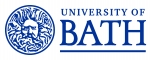 Job Description Person SpecificationJob titleProfessor of Computational ChemistryDepartment/SchoolDepartment of Chemistry/Institute for SustainabilityJob familyEducation and ResearchReporting toHead of DepartmentResponsible forAny research staff/studentsLocationUniversity of Bath premisesBackground and contextThis position has arisen due to the departure of a senior staff member and a desire to maintain the strengths of the Department of Chemistry at Bath in computational chemistry. The appointee will be expected to carry out a high-class research programme in computational chemistry as well as teach within the computational chemistry section and undertake appropriate management roles within the Department, Faculty or University. The position is also aligned with the University's new Research Institute for Sustainability.For research purposes, the Department of Chemistry is structured in five broad overlapping research themes: Analytical, Health, Interfaces, Materials and Transformations. These research themes are used as a vehicle to improve progress and achievement in research funding, outputs and impact and all themes include both experimental and computational research. In REF2021, the department was ranked 12th in the UK, with 99% of our submitted research activity rated as ‘world-leading’ or ‘internationally excellent’. The department is ranked inside the Top 100 in the world in the most recent QS rankings. Interdisciplinary research is encouraged and currently projects on a wide range of topics including sustainability, the life-sciences interface and functional materials are in progress, together with teams drawn from other departments across the University. The department contributes significantly to the leadership of the soon-to-be-launched Institute for Sustainability, which builds upon the successes of the Centre for Sustainable and Circular Technologies (CSCT). These bodies provide a very effective means of facilitating cross-university collaborations, most notably with colleagues in Chemical Engineering.For this position we aim to appoint a computational chemist who aligns with the University's key research theme of sustainability and will contribute significantly to the new research institute. Areas of specific expertise include energy materials and catalysis, though applicants with the appropriate level of expertise in any area of computational chemistry relating to sustainability would be welcomed. The appointee will contribute to our teaching programme and demonstrate academic leadership. The Department holds an Athena Swan Silver Award reflecting our commitment to Equality, Diversity and Inclusion, and we expect all staff to share this commitment.Job purposeTo lead research with high international impact and profile; lead teaching at undergraduate and postgraduate level, and undertake management and leadership duties commensurate with the role.Main duties and responsibilities Main duties and responsibilities The job duties and responsibilities listed below are intended to describe the general nature of the role. The duties and responsibilities and the balance between the elements in the role may change or vary over time depending on the specific needs at a specific point in time, or due to changing needs in the department and institute Jobholders should note that there may not be an immediate requirement to carry out all the activities listed below.The job duties and responsibilities listed below are intended to describe the general nature of the role. The duties and responsibilities and the balance between the elements in the role may change or vary over time depending on the specific needs at a specific point in time, or due to changing needs in the department and institute Jobholders should note that there may not be an immediate requirement to carry out all the activities listed below.1Research & scholarshipaDemonstrate research leadership to ensure the highest standards of ethics and integrity in research, with international collaborations as appropriate to the discipline.bLead major collaborative research activity with other institutions or bodies to bring significant benefit to the University’s national and international standing.cAttract external funding to support major activity in collaboration with other Universities or organisations.dMaintain a regular output of highest quality research which is published in leading research journals and national/international conferences or other outputs as appropriate to the discipline. ePresent research (often by invitation) at international conferences and/or at other appropriate high-profile events.fProvide leadership to maximise the non-academic impact of research, including substantial knowledge or technology exchange and/or public engagement activities, including a range of partnerships with external organisations.gContribute significantly to the development and implementation of research strategies in the Department.hContribute to the enhancement of postgraduate research student environment, including through leadership of doctoral training centres and partnerships.2Teaching aDeliver a wide range of effective and inclusive teaching and supporting learning activities.bAssess the work and progress of students and provide them with constructive feedback.cSeek ways of improving performance by reflecting on teaching design and delivery and obtaining and analysing feedback.dLead and develop innovative approaches to improving the learning environment, including use of learning technologies and techniques.eEngage in professional development in relation to teaching, learning and assessment, related to academic, institutional and/or other professional practises.fWrite/author teaching materials in appropriate discipline area.gDevelop and market curricula or methods of teaching designed to attract new client groups. hEngage in pedagogic research or practitioner research and other scholarly activities.iContribute to outreach and/or Widening Participation public engagement activity within the Department, Faculty/School or University.3Management and leadership aRepresent the University as an acknowledged expert in the appropriate discipline e.g. participate as an expert witness or give professional advice to government bodies and other agencies.bProvide leadership that will influence and shape the output of their department and contribute directly to the level of success of the department.cRepresent the Department/Faculty’s activities with groups beyond the University – especially internationally – bringing benefit to the University over a sustained period.dEstablish and develop sustainable academic networks with other HE/FE institutions nationally and internationally which bring benefit to the Department and University.CriteriaEssentialDesirableQualificationsPhD or equivalent in relevant disciplineMembership of professional body (e.g. Royal Society of Chemistry, American Chemical Society)Higher education teaching qualification or professional recognition (e.g. PGCert, FHEA or equivalent)√√√Experience/KnowledgeAcknowledged expert in appropriate discipline Sustained record of publications in leading peer-reviewed journals at an international level Sustained record of research funding as appropriate to the disciplineAble to show evidence of international recognition and esteem (such as journal editorships, invitations to be conference organisers, research council board membership)Evidence of effective achievements in teaching and/or supported learning√√√√√SkillsAcademic leadership Ability to articulate a research vision and strategy for development, implementation and delivery of successful research projectsExcellent written and verbal communication skills including presentation skillsExcellent interpersonal skills, communication style and team workingEvidence of positive working relationships within the University, community, business and other partners√√√√√AttributesCommitment to excellence in research and teaching and to providing the highest quality experience for studentsCommitment to working within professional and ethical codes of conduct√√